DISPONIBILITA’ INTERPELLO DEL 14/09/2022PER LA COPERTURA DI POSTI VACANTI E/O DISPONIBILI DI DSGA - A.S. 2022/23 USR PER IL VENETO - UFFICIO VII - AMBITO TERRITORIALE DI VERONAAVVERTENZALa compilazione del presente modulo di domanda avviene secondo le disposizioni previste dal D.P.R. 28 dicembre 2000, n. 445, “Testo unico delle disposizioni legislative e regolamentari in materia di documentazione amministrativa”. In particolare: - I dati riportati dal richiedente assumono il valore di dichiarazioni sostitutive di certificazione rese ai sensi dell’articolo 46; vigono, al riguardo, le disposizioni di cui all’articolo 76 che prevedono conseguenze di carattere amministrativo e penale per il richiedente che rilasci dichiarazioni non corrispondenti a verità. - Ai sensi dell’articolo 39 la sottoscrizione del modulo di domanda non è soggetta ad autenticazione. - I competenti uffici dell’amministrazione scolastica dispongono gli adeguati controlli sulle dichiarazioni rese dal richiedente secondo quanto previsto dagli articoli 71 e 72. - I dati richiesti nel modulo di domanda sono acquisiti ai sensi dell’art. 16 in quanto strettamente funzionali all’espletamento della presente procedura.La domanda, debitamente compilata e sottoscritta, deve essere trasmessa entro le ore 14:00 del 17.09.2022  solo ed esclusivamente all’indirizzo e-mail: usp.vr@istruzione.it corredata da valido documento di identità.Il/La sottoscritto/a _______________________________________________________ (cognome e nome)nato/a a_____________________________________, provincia  (____). Il _____/_____/_______codice fiscale ____________________________________________________________________recapito: via ________________________________ comune ________________________ (____)1° recapito telefonico ________________________ 2° recapito telefonico _________________________indirizzo e-mail _____________________________      _________________________________________in qualità di:     Assistente Amministrativo con contratto a Tempo Indeterminato titolare dal _________________________ presso ______________________________ comune __________________________ (……)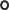     Assistente Amministrativo con contratto a Tempo Determinato in qualità di AA nella Provincia di Verona, presso l’Istituto___________________________ con esperienza di durata annuale o non inferiore a sei mesi nel profilo di DSGA e in possesso del titolo di studio previsto dalla Tabella B allegata al CCNL comparto  scuola del 29.11.2007.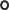     Inserito nelle graduatorie di Istituto della provincia di Verona - profilo di AA - con esperienza di durata annuale o non inferiore a sei mesi nel profilo di DSGA e in possesso del titolo di studio previsto dalla Tabella B allegata al CCNL comparto scuola del 29.11.2007.ESPRIMEla volontà di ricoprire l’incarico di DSGA per l’a.s.  2022/23 presso VRIC89700N – IC 2 LEGNAGO, a seguito Interpello del 14.09.2022.DICHIARAai sensi del D.P.R. 445/00, consapevole delle responsabilità amministrative e penali derivanti da dichiarazioni non rispondenti al vero:□	 di essere beneficiario della seconda posizione economica di cui all'art. 2 della sequenza contrattuale 25 luglio 2008 dal __________-;□ 	di essere incluso nella graduatoria per l'assegnazione della seconda posizione economica di cui all'art. 2 della sequenza contrattuale 25 luglio 2008; □ 	di essere stato immesso/a in ruolo col profilo………………. a decorrere dall’A.S. 2022/2023; □	di aver svolto servizio nel profilo di D.S.G.A. per i sottoindicati anni scolastici:Dal ______________al _______________presso ___________________________________________Dal ______________al _______________presso ___________________________________________Dal ______________al _______________presso ___________________________________________Dal ______________al _______________presso ___________________________________________Dal ______________al _______________presso ___________________________________________Dal ______________al _______________presso ___________________________________________□ 	di essere in possesso del seguente titolo di studio:o laurea specialistica o vecchio ordinamento in giurisprudenza (o titolo equipollente); o laurea specialistica o vecchio ordinamento inscienze politiche, sociali e amministrative (o titolo equipollente); o laurea specialistica in economia e commercio (o titolo equipollente); o diploma di maturità □ 	di essere incluso nelle graduatorie d’Istituto per la provincia di Verona nel profilo di Assistente Amministrativo con punti ….………; DICHIARA ALTRESÌo 	di aver / non aver riportato alcuna sanzione disciplinareLuogo e data ___________________Firma_______________________________